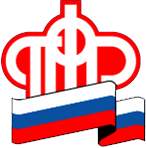 Клиентская служба в Березовском районе (на правах отдела) ГУ-УПФР в городе Белоярский Ханты-Мансийского автономного округа –Югры (межрайонное)_____________________________________________________________________________________04.07.2019       				                   			               Пресс-релизЛьготы и гарантии гражданам предпенсионного возраста          Для граждан предпенсионного возраста сохраняются льготы и меры социальной поддержки, ранее предоставляемые по достижении пенсионного возраста (как федеральные, так и региональные): освобождение от имущественного и земельного налогов, бесплатные лекарства и проезд на транспорте, скидка на оплату капремонта и других жилищно-коммунальных услуг и прочие. С 2019 года для предпенсионеров также вводятся новые льготы, связанные с ежегодной диспансеризацией, и дополнительные гарантии трудовой занятости. В отношении работодателей предусматривается административная и уголовная ответственность за увольнение работников предпенсионного возраста или отказ в приеме их на работу по причине возраста. За работодателем также закрепляется обязанность ежегодно предоставлять работникам предпенсионного возраста два дня на бесплатную диспансеризацию с сохранением заработной платы. Об этом и многом другом узнали работники МКУ Администрация сельского поселения Саранпауль на встрече со специалистами клиентской службы в Березовском районе.          Право на большинство предпенсионных льгот возникает за 5 лет до нового пенсионного возраста с учетом переходного периода, то есть, начиная с 51 года для женщин и 56 лет для мужчин, – пояснила заместитель руководителя клиентской службы Наталья Овчаренко. С 2019 года и далее правом на льготы пользуются женщины 1968 года рождения и старше и мужчины 1963 года рождения и старше. Пятилетний срок также актуален, когда при назначении пенсии учитываются одновременно достижение определенного возраста и выработка специального стажа. Это, прежде всего, относится к работникам опасных и тяжелых профессий, позволяющих досрочно выходить на пенсию. Наступление предпенсионного возраста и права на льготы в таких случаях возникает за 5 лет до возраста досрочного выхода на пенсию при соблюдении одного из условий: выработка требуемого льготного стажа, в случае если человек уже прекратил работу по соответствующей специальности, либо факт работы по соответствующей специальности. Например, лица, работающие в плавсоставе на судах морского, речного флота и флота рыбной промышленности при наличии необходимого спецстажа (10 лет женщины и 12 лет и 6 месяцев мужчины) выходят на пенсию в 50 лет и 55 лет соответственно. Это значит, что границы наступления предпенсионного возраста будут для работников плавсостава начиная с 45 лет для женщин, а для мужчин – начиная с 50 лет.          Предпенсионный возраст врачей, учителей и других работников, у которых право на пенсию возникает не с определенных лет, а при выработке специального стажа, наступает одновременно с его приобретением. Так, школьный учитель, который в марте 2019 года выработает необходимый педагогический стаж, начиная с этого же момента, будет считаться предпенсионером.          Для тех, у кого пенсионный возраст с 2019 года не поменялся, тоже есть право на предпенсионные льготы за 5 лет до выхода на пенсию. Например, у женщин, родивших двух и более детей, при наличии необходимого страхового стажа и стажа работы на Крайнем Севере или в приравненных районах оно возникает, начиная с 45 лет, то есть за 5 лет до обычного для себя возраста выхода на пенсию (50 лет).           При определении статуса предпенсионера в подобных случаях учитываются два фактора. Во-первых, основание, дающее право на досрочное назначение пенсии – им может быть необходимое количество детей, инвалидность, стаж на вредном производстве и пр. А во-вторых, непосредственно возраст назначения пенсии, от которого отсчитывается пятилетний период предоставления льгот.          Исключением, на которое не распространяется правило 5 лет, являются налоговые льготы. Они предоставляются по достижении прежних границ пенсионного возраста. Для большинства россиян это 55 или 60 лет в зависимости от пола, а в случае с досрочно выходящими на пенсию людьми – ранее этого возраста. Например, для северян, которые по прежнему законодательству выходят на пенсию на 5 лет раньше всех остальных, предпенсионным возрастом для получения налоговых льгот соответственно является 50 лет для женщин и 55 лет для мужчин.           Пенсионный фонд России запустил сервис информирования, через который предоставляются сведения о россиянах, достигших предпенсионного возраста. Эти данные используют органы власти, ведомства и работодатели для предоставления соответствующих льгот гражданам. Например, центры занятости, которые с 2019 года предоставляют предпенсионерам повышенное пособие по безработице и занимаются программами профессионального переобучения и повышения квалификации предпенсионеров.          Данные ПФР передаются в электронной форме по каналам СМЭВ, через Единую государственную информационную систему социального обеспечения (ЕГИССО) и электронное взаимодействие с работодателями. Справка, подтверждающая статус человека в качестве предпенсионера также предоставляется через личный кабинет на сайте Пенсионного фонда и в территориальных органах ПФР.